MINISTERUL EDUCAŢIEI 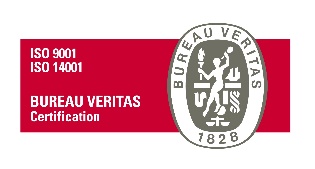 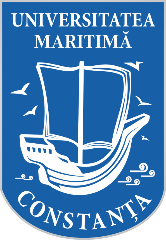 UNIVERSITATEA MARITIMĂ DIN CONSTANŢA900663, CONSTANŢA, str. Mircea cel Bătrân, nr. 104, ROMÂNIAFax: +40-241-617260, Tel: +40-241-664740,E-mail: info@cmu-edu.eu       Web: www.cmu-edu.euNr. 6960/07.10.2021SPECIFICAȚII TEHNICEAparate de măsură și control_partea 2cod CPV 38400000-9 Instrumente de verificare a proprietatilor fizice (Rev.2)Sursa de finanțare: proiect CNFIS FDI-2021-0340 Specificațiile tehnice definesc caracteristici referitoare la nivelul calitativ, tehnic, de performanță, prezintă cerințe, prescripții, caracteristici de natură tehnică ce permit fiecărui produs, să fie descris, în mod obiectiv, astfel încât potențialii ofertanți să elaboreze propunerea tehnică corespunzător în așa manieră încât să corespundă necesităților și solicitărilor autorității contractante.Propunerea tehnică trebuie să corespundă cerințelor minime prevăzute în Caietul de sarcini. Ofertarea de produse cu caracteristici inferioare produselor prevăzute în Caietul de sarcini, atrage descalificarea ofertantului.MENŢIUNE:Specificațiile tehnice care indică o anumită origine, sursă, producție, un procedeu special, o marcă de fabrică sau de comerț, un brevet de invenție, o licență de fabricație, sunt menționate doar pentru identificarea cu ușurință a tipului de produs și NU au ca efect favorizarea sau eliminarea anumitor operatori economici sau a anumitor produse. Aceste specificații vor fi considerate ca având mențiunea de «sau echivalent».OFERTELE SE DEPUN PENTRU UNA SAU MAI MULTE POZIȚII.Garanția produselor: în conformitate cu garanția acordată de producător (unde este cazul).Produsele vor fi însoțite la livrare de certificate de garanție, declarații de conformitate, manuale de utilizare ale produselor (unde este cazul). Valoarea estimată totală a achiziției este de 9.425 lei fără TVA.Criteriul de atribuire: prețul cel mai scăzut/poziție, cu respectarea specificațiilor solicitate de autoritatea contractantă.Locul, termenul de livrare şi recepţia produselora) Transportul, ambalarea și asigurarea produselor sunt în sarcina ofertantului.b) Cantitățile de achiziționat sunt cele prevăzute mai sus.c) Locul de livrare al produselor: Sediul Lac Mamaia al Universității Maritime din Constanța, situat pe str. Cuarțului nr. 2, Constanța. Prețul ofertat /poziție va include livrarea produselor la sediul autorității contractante.d) Termenul de livrare: 14 zile calendaristice de la data transmiterii comenzii ferme/ finalizării achiziției directe în SEAP.e) Nu se acceptă defecte ale produselor furnizate.f) Livrarea de produse cu o calitate inferioară celei ofertate dă dreptul autorității contractante de a le refuza și de a solicita înlocuirea acestora, în maxim 3 zile lucrătoare, cu produse de calitate.g) Recepția calitativă a produselor furnizate se va face de către beneficiar, în termen de max. 3 (trei) zile lucrătoare de la data livrării.  Întocmit:Director de proiect, Ș.l. dr. ing. Sabău AdrianNr. crt.Denumire produsCaracteristici minime produsCantitateValoarea estimată/poziție,lei fară TVAGenerator de functii Generator de functii tip DDS-3x25 HANTEK sau echivalent:Frecvenţa maximă a semnalului 75MHzInterval frecvenţă trasee 1Hz...25MHz (semnal arbitrar),  1Hz...75MHz (traseu sinusoidal)Număr canale 1Stabilitate frecvenţe ±30ppmTensiune ieşire 3.5VLungime înregistrare memorie 4kpts/chImpedanţă ieşire 50ΩRezoluţie vertical 12bitParametri ieşire impedanţă: 50ΩCurent ieşire max. 100mASursă de alimentare de la portul USBInterfaţă USBPrelevare mostre 200MspsDotări standard:cablu BNCcablu USB53450Senzor de NOxSenzor de NOx injectie aditiv Inainte de catalizator cu interfată de citire utilizat la automobile EURO 5 și 6 cu AdBlue12050Multimetru digital portabil Multimetru digital portabil tip DSO1062B HANTEK sau echivalent:Subtip afişaj utilizat color, LCD 5,7" (640x480)Număr canale 2Bandă 60MHzPrelevare mostre 1Gsps (în timp real),  25Gsps (în timp echivalent)Lungime înregistrare memorie 1Mpts/ch, 512kpts/2chTimp de bază 2n...2ks/divRezoluţie vertical 8bitTensiune max. intrare +/-30VRedare flanc frontal,  front posterior,  lăţime impuls,  semnal video,  timp creştere,  variabilăCuplare intrare AC, DC, GNDModuri redare:automat,  individual,  normalSursă redare	CH1,  CH2Timp acumulare ≤5.8nsSensibilitate intrare 2mV/div...5V/divImpedanţă intrare 1MΩ/20pFFuncţii suplimentaremultimetruSursă de alimentare	100...240V AC 50/60Hz,  acumulator Li-IonCaracteristici aparate de măsurăanaliza FFT: Hanning, Flattop, Rectangular, Bartletta, Blackmanfuncţie AUTOSET, stabilire automată a parametrilor afişaţi (timp, intensificare)funcţie de mediere a semnaluluifuncţie filtru digitalfuncţie Pass/Failfuncţionare în modul X-Yînregistrate traseumăsurare automată a mai multor parametrimăsurare cu ajutorul cursoarelorDotări standard2 sonde tensiune cu divizor 1:1/10:1acumulator Li-Ioncabluri de măsurarecablu USBhusă moale cu cureaîncărcător/alimentator23820Debitmetru apa 0-30 l/minDebitmetru apa 0-30 l/min Curent maxim de funcționare: 15 mA (DC 5V)Tensiunea de lucru: DC 5 ~ 18 vCapacitate de încărcare: ≤ 10 mA (DC 5V)Temperatura de utilizare: ≤ 80 ℃Interval de umiditate de funcționare: 35% ~ 90% RH (fără îngheț)Presiune maximă: 2,0MpaTemperatura: -25 ° C + 80 ° CFir exterior: 1/2 "Amplitudine mare ≥ 4.6VAmplitudine mică ≤ 0,5VRezistența la izolație ≥ 100MΩPresiune hidrostatică ≤ 2,0 Mpa3105